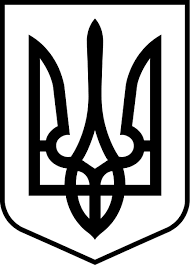 МІСЦЕВІ ВИБОРИ25 ЖОВТНЯ 2020 РОКУПОПАСНЯНСЬКА МІСЬКА ТЕРИТОРІАЛЬНА ВИБОРЧА КОМІСІЯСЄВЄРОДОНЕЦЬКОГО РАЙОНУ ЛУГАНСЬКОЇ  ОБЛАСТІП О С Т А Н О В А  
м. Попасна Луганська обл._17__ год.__20_ хв."__6__ "   вересня 2020 року 				                                	№ ___1___Про утворення територіальних виборчих округів в межах єдиного багатомандатного виборчого округу з виборів депутатів  Попаснянської міської ради Сєвєродонецького району Луганської області.       Постановою Верховної Ради України від 15 липня 2020 року №795 призначено чергові вибори депутатів місцевих рад та сільських, селищних, міських голів на 25 жовтня 2020 року.      У відповідності до ч. 2 ст.192 Виборчого кодексу України ( далі - Кодекс) вибори депутатів міської ради (територіальних громад з кількістю виборців 10 тисяч і більше) проводяться за системою пропорційного представництва за відкритими виборчими списками місцевих організацій політичних партій у територіальних виборчих округах, на які поділяються єдиний багатомандатний виборчий округ, що збігається з територією Попасної міської територіальної громади Луганської області. Вказана територія затверджена Розпорядженням Кабінету Міністрів України  від 12 червня 2020 року №717 –р.       Відповідно до ч. 3 ст.201 Кодексу  територіальні виборчі округи з виборів депутатів міських рад ( територіальних громад з кількістю виборців 10 тисяч і більше) утворюються відповідною міською виборчою комісією не пізніш, як на другий день виборчого процесу з дотриманням принципу неперервності меж  (зв’язності територій) таких округів, за можливості, з урахуванням адміністративно - територіального устрою. Відповідна виборча комісія тим  самим рішенням присвоює номери територіальним виборчим округам.      У відповідності до ч. 4 вказаної статті орієнтована кількість таких територіальних округів визначається, як ціла частка від ділення кількісного складу відповідної ради, визначено згідно ст. 197 Кодексу, на 10. При утворенні цих округів відхилення від їх середньої орієнтовної кількості не може становити більше ніж два округи.       При цьому враховується норма ч. 5 ст. 219 Кодексу, у відповідності до якої територіальний виборчий список організації партії повинен включати не менш п’яти і не більше дванадцяти кандидатів у депутати.       Враховуючи вищенаведене, відповідно до ст. 192, 197, 201 п. 2 ч.1 ст.206, 219 Виборчого Кодексу України, Розпорядження Кабінету Міністрів України №717 – р від 12 червня 2020 року,  Постанови Центральної виборчої комісії від 25 червня 2020 року №117 «Про утворення звичайних та спеціальних виборчих дільниць на постійній основі», керуючись ст.36, 37 Виборчого кодексу України   Попасна міська територіальна виборча комісія Луганської областіп о с т а н о в л я є:    1. Утворити 3 територіальні виборчі округи в межах єдиного багатомандатного виборчого округу з виборів депутатів Попаснянської міської ради Сєвєродонецького району Луганської області  із зазначенням меж та кількості виборців в кожному окрузі, згідно з додатком.        2.  Цю Постанову оприлюднити на офіційному веб- сайті  Попаснянської міської ради.      3. Цю Постанову  оприлюднити  шляхом розміщення на  стенді офіційних матеріалів   Попаснянської міської територіальної  виборчої комісії Сєвєродонецького району Луганської області.Голова Попаснянської міської територіальної  виборчої комісії  Сєвєродонецького району Луганської області                   Олена ЛАГУТІНАСекретар Попаснянської міської територіальної  виборчої комісії  Сєвєродонецького району Луганської області                     Олександр СІКОРСЬКИЙ                                                Додатокдо постанови Попаснянської міської територіальної  виборчої  комісії  від 06.09.2020 №1Територіальні виборчі округи з виборів депутатів Попаснянської міської ради Луганської областіСекретар Попаснянської міської територіальної  виборчої комісії  Сєвєродонецького району Луганської області                     Олександр СІКОРСЬКИЙ № округуОрієнтована кількість виборців в окрузі станом на 31.07.2020р.№№ виборчих дільницьОпис меж округу1.8 259440389м.Попасна – вул.Больнична, вул.Герцена, вул.Глінки, вул.Громової, вул.Жуковського, вул.Кошового: 1–32, 34, 36, 38; вул.Маяковського, вул.Миру: 90, 92, 94–96, 100–102, 106, 108–135, 143, 149, 151; вул.Оборонна: 87, 89, 91, 93, 95, 97–122; вул.Осипенка, вул.Спортивна, вул.Чапаєва, вул.Шевцової, вул.Шевченка, пров.Больничний, пров.Затишний, пров.Кошового, пров.Красний, пров.Луганський, пров.Шевченка1.8 259440390м.Попасна – вул.А.Черешні: 2, 4; вул.Миру: 138–142, 144–148, 150, 152–155, 157, 159, 161; вул.Суворова, вул.Шкільна, пл.Героїв1.8 259440391м.Попасна – вул.А.Черешні: 1–1А, 3, 6–21; вул.Високовольтна, вул.Залізнична, вул.Зашкільна, вул.Іофе, вул.Калюжного, вул.Кануннікова, вул.Космічна, вул.Кошового: 33, 35, 37, 39–102; вул.Крупської, вул.Мєндєлєєва, вул.Миру: 156, 158, 160, 161А–221; вул.Павлова, вул.Полярна, вул.Попова, вул.Сєвєрна, вул.Степова, вул.Шолохова, вул.Я.Мудрого, пров.Дружби, пров.Степовий, пров.Суворова1.8 259440398смт Врубівка, с.Новоіванівка – вул.Абрикосова, вул.Венгерівська, вул.Виноградна, вул.Лермонтова, вул.Лісна, вул.Садова1.8 259440399с-ще Миколаївка1.8 259440400с.Новоіванівка – вул.Гагаріна, вул.Гірська, вул.Голуба, вул.Дружби, вул.Зарічна, вул.Зелена, вул.Іванівська, вул.І.Франка, вул.Мира, вул.Набережна, вул.Первомайська, вул.Пушкіна, вул.Розсипна, вул.Центральна, вул.Шахтарська, вул.Шкільна1.8 259440405смт Комишуваха – вул.Вишнева, вул.Водопровідна, вул.Горького, вул.Донецька, вул.Западна, вул.Зелена, вул.Казарма 7 км, вул.Космічна, вул.Мала Садова, вул.Мічуріна, вул.Октябрьська, вул.Островського, вул.Первомайська, вул.Річна, вул.Садова, вул.Степна, вул.Транспортна, вул.Транспортна ж\д, вул.Тургенєва, пров.Героїчний, пров.Лісний, пров.Привокзальний, с.Вікторівка, с-ще Глинокар’єр, с.Олександропілля1.8 259440406смт Комишуваха – вул.Забойщик, вул.Кооперативна, вул.Коцюбинського, вул.Мирна, вул.Нагорна, вул.Надії, вул.Петровського, вул.Поштова, вул.Привольнянська, вул.Світланівська, вул.ст. Світланово, вул.Шахтарська, вул.Шевченко, вул.8 Марта1.8 259440407с-ще Ниркове2.4 875440387м.Попасна – вул.Бахмутська: 1, 3А–4, 6–6А, 8–10, 13; вул.Донецька: 1–3, 5; вул.Миронівська2.4 875440388м.Попасна – вул.Водоп’янова, вул.Гайдара, вул.Говорова, вул.Добролюбова, вул.Докучаєва, вул.Западна, вул.Зарічна, вул.Космодем’янської, вул.Леваневського, вул.Лугова, вул.Л.Українки, вул.Мала, вул.Матросова, вул.Московська, вул.М.Раскової, вул.Нижня, вул.Піщана, вул.Привокзальна, вул.Радіщева, вул.Розовка, вул.Склозаводська, вул.С.Мамонтова, вул.Соснова, вул.Таганська, вул.Тимірязєва, вул.Франка, вул.Хмельницького, вул.Чайковського, вул.Чернишевського, вул.Чехова, вул.Щербакова, вул.4 км, пров.Криничний2.4 875440392м.Попасна – вул.Польова2.4 875440408с.Вискрива, с-ще Дружба2.4 875440420с.Новоолександрівка, с.Троїцьке – вул.Горького, вул.Квіткова, вул.Корольова, вул.Лермонтова, вул.Молодьожна, вул.Набережна, вул.Нижня, вул.Оборонна, вул.Подгорна, вул.Поштова, вул.Привольна, вул.Садова, вул.Сонячна, вул.Центральна, вул.Чапаєва, пров.Нижній, с.Новозванівка2.4 875440421с.Троїцьке – вул.Зарєчна, вул.Кірова, вул.Котовського, вул.Коченкова, вул.Кузнечна, вул.Курчатова, вул.Лугова, вул.Мира, вул.Овсепяна, вул.Прифермівська, вул.Пушкіна, вул.Соборна, вул.Фурманова, вул.Шевченка, вул.Шкільна, пров.Соборний3.7 559440381м.Попасна – вул.Гагаріна, вул.Дачна, вул.Красноярська, вул.Крилова, вул.Нахімова, вул.Паркова, вул.Первомайська: 117, 121–131, 135–190; вул.Прудна, вул.Сонячна, вул.Толстого, вул.Ціолковського, вул.Челюскіна, вул.Шингирій, вул.Южна, пров.Толстого3.7 559440382м.Попасна – вул.Водопровідна, вул.Вокзальна: 6–34; вул.Гоголя, вул.Горького, вул.Достоєвського, вул.Кольцовська, вул.Красних партизан, вул.Лісна, вул.Мічуріна, вул.Набережна, вул.Нагорна, вул.Ніколенка, вул.Овражна, вул.Первомайська: 50–113, 118–120, 132; вул.Садова, вул.Тургенєва, вул.Харківська, пров.Зелений, пров.Нижній, пров.Службовий: 12–41;3.7 559440383м.Попасна – вул.Базарна, вул.Вокзальна: 50–991КМ; вул.Героїв Чорнобиля, вул.Д.Бєдного, вул.Кузнечна, вул.Миру: 1–89, 91, 93, 97–99, 103–105, 107; вул.Некрасова, вул.Нижньопогранична, вул.Оборонна: 1–86, 88, 90, 92, 94, 96; вул.Первомайська: 1–48; вул.Річна, вул.Соборна, пров.Клубний, пров.Службовий: 1–3, 43–49; пров.Трудовий3.7 559440384м.Попасна – вул.Бахмутська: 118–306; вул.Г.Сковороди, вул.Донецька: 110, 114, 118А, 122, 126–128, 130, 132, 134, 138–249; вул.Київська: 133–262; вул.Мар’ївська, вул.М.Грушевського: 119А, 123, 125, 129, 131–302; вул.Ногтенка, вул.Пархоменко, вул.Паславського: 134–200; вул.Підлісна, вул.Пушкіна: 103, 107, 109, 111, 113–115, 117, 119, 121, 123–256; пров.Берестовий, пров.Будівельний, пров.Виноградний, пров.Відрадний, пров.Новий, пров.Ольховий, пров.Райдужний, пров.Семафорний, пров.Транспортний: 1–4, 6, 8–12, 22–30; пров.Фадєєва, пров.Футбольний3.7 559440385м.Попасна – вул.Бахмутська: 10А–12, 13А–116; вул.Вишнева, вул.Гастелло, вул.Донецька: 4А, 6–109, 113, 115–117, 119–121, 123–125, 129, 131, 133, 135; вул.Київська: 1–131; вул.Магістральна, вул.Механізаторів, вул.Парусовка, вул.Паславського: 1–132; вул.Потьомкіна, вул.Пушкіна: 2–102, 104, 108, 110, 112, 116, 118, 120, 122; вул.Рєпіна, пров.Деповський: 25А–39; пров.Кубанський: 15–17, 19–36; пров.Лермонтова: 15–31А; пров.Ломоносова: 9–18; пров.Стандартний: 7–31; пров.Транспортний: 5, 7, 13–15, 32–40; пров.Широкий: 5, 12–22;3.7 559440386м.Попасна – вул.Бахмутська: 3, 5, 7; вул.Дніпровська, вул.Заводська, вул.М.Грушевського: 1–118, 122, 124, 128, 130; вул.Осєдача, пров.Деповський: 2–25; пров.Дніпровський, пров.Заводський, пров.Кубанський: 1–14, 18А; пров.Лермонтова: 2–13; пров.Ломоносова: 1–8; пров.Н.Деповський, пров.Стандартний: 1–6; пров.Широкий: 1–4, 8; пров.Шкільний, пров.Южний3.7 559440404с.Калинове-Борщувате3.7 559440422Комунальне некомерційне підприємство "Попаснянська центральна районна лікарня Попаснянської районної ради Луганської області"